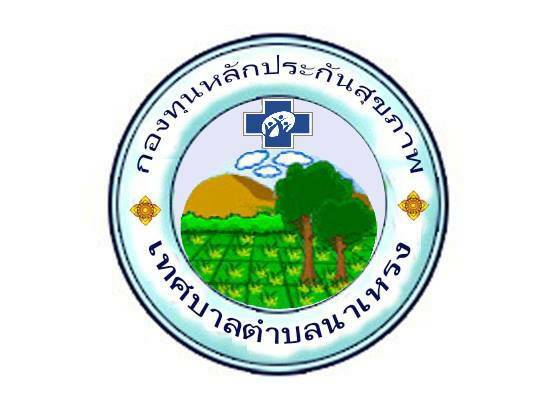 คำสั่งคณะกรรมการกองทุนหลักประกันสุขภาพเทศบาลตำบลนาเหรง                                                   ที่ 1 /2562        เรื่อง  แต่งตั้งคณะอนุกรรมการสนับสนุนการจัดบริการดูแลระยะยาวสำหรับผู้สูงอายุที่มีภาวะพึ่งพิง                                             .............................................ตามที่ เทศบาลตำบลนาเหรง ได้เข้าร่วมดำเนินงานตามโครงการดูแลระยะยาวด้านสาธารณสุขสำหรับผู้สูงอายุที่มีภาวะพึ่งพิง และได้แต่งตั้งคณะอนุกรรมการสนับสนุนการจัดบริการดูแลระยะยาวสำหรับผู้สูงอายุที่มีภาวะพึ่งพิง ตามคำสั่งคณะกรรมการกองทุนหลักประกันสุขภาพ เทศบาลตำบลนาเหรง ที่ 2/2559  ลงวันที่ 10 เดือน มกราคม พ.ศ.2559  โดยมีหน้าที่พิจารณาจัดหา กำหนดอัตราการชดเชยค่าบริการและเห็นชอบให้ศูนย์พัฒนาคุณภาพชีวิตผู้สูงอายุในชุมชน หรือหน่วยบริการ หรือสถานบริการเข้าร่วมจัดบริการดูแลระยะยาวด้านสาธารณสุขสำหรับผู้สูงอายุที่มีภาวะพึ่งพิง ตามข้อ 7/1 แห่งประกาศคณะกรรมการหลักประกันสุขภาพ เรื่อง การกำหนดหลักเกณฑ์เพื่อสนับสนุนให้องค์กรปกครองส่วนท้องถิ่น ดำเนินงานและบริหารจัดการกองทุนหลักประกันสุขภาพในระดับท้องถิ่นหรือพื้นที่ (ฉบับที่ 2) พ.ศ.2559    แต่เนื่องจากคณะกรรมการหลักประกันสุขภาพแห่งชาติ ได้ออกประกาศคณะกรรมการหลักประกันสุขภาพ เรื่อง หลักเกณฑ์เพื่อสนับสนุนให้องค์กรปกครองส่วนท้องถิ่นดำเนินงานและบริหารจัดการระบบจัดการระบบหลักประกันสุขภาพในระดับท้องถิ่นหรือพื้นที่ พ.ศ.2561 ขึ้นใหม่ดังนั้น เพื่อให้การดำเนินงานตามโครงการดูแลระยะยาวด้านสาธารณสุขสำหรับผู้สูงอายุที่มีภาวะพึ่งพิงในพื้นที่ของเทศบาลตำบลนาเหรง เป็นไปอย่างมีประสิทธิภาพและบรรลุวัตถุประสงค์ของโครงการจึงยกเลิกคำสั่งคณะกรรมการกองทุนหลักประกันสุขภาพเทศบาลตำบลนาเหรง ที่ 2/2559 ลงวันที่          10 เดือน มกราคม พ.ศ.2559  และอาศัยอำนาจตามความ ข้อ  18  และข้อ 19  แห่งประกาศคณะกรรมการหลักประกันสุขภาพแห่งชาติ เรื่อง หลักเกณฑ์เพื่อสนับสนุนให้องค์กรปกครองส่วนท้องถิ่นดำเนินงานและบริหารจัดการระบบกองทุนลักประกันสุขภาพในระดับท้องถิ่นหรือพื้นที่ พ.ศ.2561 และตามมติที่ประชุมคณะกรรมการกองทุนหลักประกันสุขภาพเทศบาลตำบลนาเหรง ครั้งที่ 2/2562 วันที่            25 มีนาคม 2562  จึงแต่งตั้งคณะอนุกรรมการสนับสนุนการจัดบริการดูแลระยะยาวสำหรับผู้สูงอายุที่มีภาวะพึ่งพิงในพื้นที่ ดังนี้	 	1.นายกเทศมนตรีตำบลนาเหรง 				เป็นประธานอนุกรรมการ2.นายเชวงศักดิ์  ผ่องแผ้ว     ผู้แทนกรรมการกองทุนฯ  	 	เป็นอนุกรรมการ 4.ผู้อำนวยการโรงพยาบาลนบพิตำ 				เป็นอนุกรรมการ5.สาธารณสุขอำเภอนบพิตำ				 	เป็นอนุกรรมการ6.ผู้อำนวยการโรงพยาบาลส่งเสริมสุขภาพตำบล บ้านท่าพุด 		เป็นอนุกรรมการ7.นางยุวดี  ชามทอง 	       ผู้จัดการดูแลระยะยาวฯ 		เป็นอนุกรรมการ28.นางสาวกาญจนา  จิตรพงศ์  ผู้ช่วยเหลือดูแลผู้สูงอายุฯ		เป็นอนุกรรมการ  	9.ปลัดเทศบาลตำบลนาเหรง		                   เป็นอนุกรรมการและเลขานุการ         10.หัวหน้าสำนักปลัดเทศบาล		             เป็นอนุกรรมการและผู้ช่วยเลขานุการให้คณะอนุกรรมการสนับสนุนการจัดบริการดูแลระยะยาวสำหรับผู้สูงอายุที่มีภาวะพึ่งพิง      มีอำนาจหน้าที่พิจารณาอนุมัติโครงการ แผนการดูแลรายบุคคล รวมถึงค่าใช้จ่ายตามแผนการดูแลรายบุคคลสำหรับผู้สูงอายุที่มีภาวะพึ่งพิง ของศูนย์พัฒนาคุณภาพชีวิตผู้สูงอายุในชุมชน หน่วยบริการหรือสถานบริการ เพื่อให้ผู้สูงอายุที่มีภาวะพึ่งพิงได้รับบริการตามชุดสิทธิประโยชน์และตามอัตราที่กำหนด โดยให้ถือปฏิบัติตามประกาศ ระเบียบและข้อกฎหมายที่เกี่ยวข้องโดยเคร่งครัดทั้งนี้  ตั้งแต่บัดนี้เป็นต้นไป  			     สั่ง ณ วันที่  1  เดือน  เมษายน  พ.ศ. 2562       สุรศักดิ์  วงษ์อำไพวรรณ				              (นายสุรศักดิ์  วงษ์อำไพวรรณ)				 	      ปลัดเทศบาล ปฏิบัติหน้าที่     นายกเทศมนตรีตำบลนาเหรง              	           ประธานกรรมการกองทุนหลักประกันสุขภาพเทศบาลตำบลนาเหรง